Сборник сценариев народных календарных праздниковдля воспитанников старшего дошкольного возраста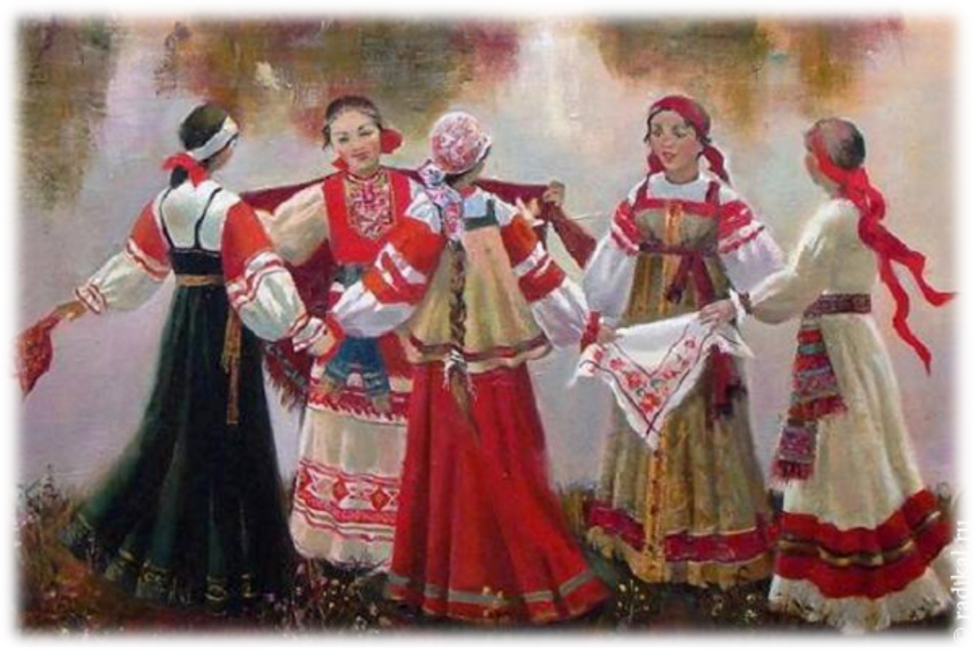  Разработчик: Бодрякова Юлиана Вячеславовна               музыкальный руководительСборник сценариев народных календарных праздников для воспитанников старшего дошкольного возраста.В основе духовно-нравственного воспитания подрастающего поколения лежит знание собственных корней, своей истории, культуры, национальных традиций. Знакомство с народным фольклором дает нам возможность прикоснуться к жизни народа в разные времена, к его думам, надеждам, мечтам, к его языку и поэзии.В данном пособии представлены сценарии народных календарных праздников, обрядов, посиделок, игр адаптированных для воспитанников старшего дошкольного возраста. Все они написаны с учетом культурных традиций нашего народа. 	Методические рекомендации по организации и проведению праздников, данные в сценариях, значительно облегчат работу педагогам.	Пособие предназначено музыкальным руководителям, воспитателям, педагогам дополнительного образования.СодержаниеВведение ………………………………………………………………………… 4Методические рекомендации по проведению праздника ………………… 6Зимушка-Зима ……………………………………………………….. 9Рождественские посиделки ………………………………………………9Рождественская сказка …………………………………………….........18Весна красна ………………………………………………………  18Масленица ………………………………………………………………..23Пасха ………………………………………………………………………27Лето красное ………………………………………………………….32Троица ……………………………………………………………………..32IV. Осень-жница ……………………………………………………………35На Кузьму - Демьяна ……………………………………………………..36Осенние посиделки ………………………………………………………41Введение	Задача воспитания подрастающего поколения выдвигается сегодня в качестве одной из важнейших. Истоки современных проблем в духовной сфере – в незнании собственных корней, своей истории и культуры, в отказе и забвении национальных традиций. А это приводит к бездушному отношению к родной природе, к окружающему миру людей. Навязываемые детям образцы чужой культуры не служат делу воспитания, они не позволяют развить в ребенке духовность, национальное самосознание.	В аспекте духовно-нравственного воспитания детей чрезвычайно плодотворно обращение к традиционной культуре. Русский фольклор – это целый мир, яркий, радостный, наполненный жизненной силой и красотой. Интерес к фольклору – одно из проявлений интереса к своей истории, к жизни народа в разные времена, к его думам, надеждам, мечтам, к его языку и поэзии. Во все времена человек выражал себя в труде и творчестве.	Слагая песни, былины, сказки, человек не только выражал свою мечту о счастье, о торжестве справедливости и победе над злом, он запечатлевал в них быт и нравы людей, смену времен года, законы животного и растительного мира, крестьянский календарь.	Календарные праздники и обряды давно утратили свое первоначальное значение, лишь некоторые из них остались в песнях и играх детей. Но интерес к ним современного человека растет в настоящее время. В них отразились душа народа, его глубинная связь с окружающей природой, его светлые гуманные традиции.Особой воспитательной ценностью обладает идея традиционного календарного обряда, символизирующего единение человека и природы в целое. Народные календарные праздники и обряды – это коллективные действа, участники которых совместными усилиями помогают природе, демонстрируя слитность с ней. Пение, игра на музыкальных инструментах и танцевальные движения не просто сопровождали ритуальные тексты, но и активно включали человека в процесс проживания и единения с природой.	Педагогическая ценность народного календарного обряда еще и в том, что он сохраняет традицию игры взрослых и детей. В календарном празднике принимали участие все, и каждому отводилось свое место и своя роль. Детские календарно-обрядовые игры подразумевают участие в них и взрослых. Использование принципов организации народных праздников в детском саду помогает объединить семью с учреждением в единое воспитательное пространство. Праздник, в котором дети, и взрослые являются активными участниками, обретает воспитательную и развивающую направленность. Методические рекомендации по проведению праздника	Детский праздник – явление очень сложное, где нередко соседствуют веселое и грустное, минуты шумного оживления и молчаливой душевной сосредоточенности, ясное видение прошлого и, может быть, первый в жизни серьезный взгляд на собственное будущее.	Организация детского праздника или воспитательного мероприятия требует от педагога умения продемонстрировать свою педагогическую культуру, душевный такт, терпение и способность наладить контакт с детьми.	Существуют определенные правила подготовки и проведения любого мероприятия в детском саду.Необходимо создать у воспитанников предпраздничное настроение. Он всегда связано с ожиданием чего-то приятного, доброго, сказочного. Предвкушение праздника – это лишь начало, нужно поддерживать это праздничный дух.Сюрпризы обязательны. Детям необходимо знать, что на празднике их ждет что-то интересное и таинственное. Это может быть что-то новое, оригинально в оформлении музыкального зала, подарки, интересный гость, неожиданные повороты в сюжете праздника.Праздничное общение. Дети любят то, что помогает им общаться друг с другом энергично, увлеченно, весело. Воспитанники старшего дошкольного возраста, под руководством взрослого, могут своими силами придумать интересную игровую программу, концерт и это может стать хорошей традицией в детском саду.Добровольность участия в празднике. Недопустимо принуждение.Таким образом, успех детского мероприятия обеспечивается использованием комплекса средств эмоционально-нравственного воздействия на его участников. Ведущее место в нем принадлежит слову, содержащему основную информацию, влияющему на интеллект, воображение, чувства детей. Воздействие слова усиливают средства наглядности: демонстрация репродукций, художественных изделий, оформление музыкального зала. Созданию эмоционального настроения участников действия способствуют игры, соревнования, музыка.При проведении народных праздников необходимо перед праздником дать детям основные сведения о тех обрядах и обычаях, которые в нем используются.Музыкальное оформление играет огромную роль в любом мероприятии. Замечательная особенность музыки состоит в том, что знакомые мелодии вызывают у человека ассоциативный ряд, помогают воссоздать нужные зрительные образы, готовят их к встрече с участниками мероприятия, подводят к восприятию определенной мысли. Игра – очень важный компонент праздника. Нет необходимости на протяжении всего мероприятия находиться в одном помещении. Поздней весной и ранней осенью игровые и массовые блоки праздника можно провести на участке детского сада, зимой – аттракционы, спортивные конкурсы и подвижные игры устроить на спортивной площадке.Подготовка к празднику. Репетиции – важный этап к подготовке праздника. Чтобы они были плодотворны важно репетировать по частям, по эпизодам. Для того, чтобы праздник удался, очень важно учитывать возрастные особенности его участников и зрителей. Наибольший воспитательный результат достигается, когда праздник рассчитан на одну возрастную группу. Важен анализ проведенного мероприятия. Обсуждение совместного важного дела – заключительный аккорд праздника. Во время обсуждения детям необходимо задать три вопроса:Что у нас получилось хорошо? Но если ребят постигла неудача, обязательно нужно найти что-то хорошее, что удалось.Что у нас было плохо? Если воспитанники научатся замечать, что и почему им не удалось, это, в дальнейшем поможет им в творческой деятельности.Что нужно учесть на будущее? Данный вопрос научит детей извлекать из удач и ошибок полезный опыт и закреплять его в коллективном сознании.Эти три вопроса не такие уж простые. Они несут в себе глубокий смысл, ускоряют накопление общественного, нравственного опыта всей группой и каждым воспитанником в отдельности.Зимушка – ЗимаРождественские посиделкиЦель: Приобщение детей старшего дошкольного возраста к истокам русской народной культуры через театрализованную деятельность.Задачи:
Образовательные:
• Расширить представления детей о празднике Рождество Христово;
• Продолжать знакомить детей с рождественскими обычаями и традициями;
• Познакомить детей со святочными гаданиями;
• Познакомить с русскими народными играми в праздник Рождество Христово.
Развивающие:
• Развивать творческие способности детей; 
• Развивать словарь детей за счёт слов: коляда, вертеп, маслина, пальма.
Воспитательные:
• Воспитывать любовь к русской народной культуре.Ход мероприятия:Воспитатель: Здравствуйте, девицы! Здравствуйте, добры молодцы! Здравствуйте, уважаемые гости! Сегодня мы с вами отмечаем праздник Рождество Христово! Мира, счастья и добра вашим домам! Ночь. Мороз. Сверкают звёзды с высоты небес.
Весь в снегу, как в горностаях, дремлет тихий лес.
Тишина вокруг. Поляна спит в объятьях сна,
Из-за леса выплывает на дозор луна.
Звёзды гаснут. С неба льются бледные лучи,
Заискрился снег морозный серебром парчи.
Широко раскинув ветви в шубе снеговой,
Посреди поляны ёлка ввысь ушла стрелой.
На красавицу лесную лунный свет упал,
И огнями лёд кристаллов в ветках заиграл.
Бриллиантовые нити  в хвое заплелись,
Изумруды и рубины на снегу зажглись.
Ясной звёздочкой у ёлки светится глава...
Наступает день великий - Праздник Рождества! 
(Пётр Морозов).Когда-то, давным-давно, Дева Мария и её суженый Иосиф отправились на перепись населения в город Вифлеем. Давайте вспомним с вами, как это было. Мультфильм «Рождество Христово»Учитель: Замечательную сказку мы сейчас с вами посмотрели. Но что-то мы с вами засиделись. Я предлагаю поиграть немного. Игра «Два Мороза». Давайте выберем двух Морозов с помощью считалки.Правила игры: На противоположных сторонах площадки отмечают линиями два «дома». Играющие располагаются в одном «доме». Выбираются два «мороза»: Синий нос и Красный нос. По сигналу «морозы» говорят:Мы два брата молодые, два Мороза удалые,
Я – Мороз Красный нос, я - Мороз Синий нос.
Кто из Вас решится в путь дороженьку пуститься?
Все играющие хором отвечают: Не боимся мы угроз,
И не страшен нам мороз.После слова «мороз» все играющие перебегают в «дом» на противоположной стороне площадки, а «морозы» стараются их «заморозить», коснувшись кого-нибудь рукой).Учитель: Поиграли, присаживайтесь, пожалуйста, на стульчики. 
 Сегодня мы продолжаем отмечать прекрасный праздник Рождество Христово. Все ли помнят традиции проведения этого праздника? Я буду задавать вопросы, за каждый правильный ответ – медаль. (Проводится рождественская викторина). Внимание на экран!Интерактивная викторина.1. Праздник Рождество Христово традиционно отмечается:a) Зимой; б) Весной; в) Осенью.2. День 6 января в нашей стране является:a) Рождественскими Святками; б) Рождественским Сочельником; в) Самим Рождеством.3. Как и весь православный мир, наша страна отмечает праздник Рождество Христово:a) 25 декабря; б) 31 декабря; в) 7 января.4. Двенадцать праздничных дней между праздниками Рождество Христово и Крещение, называются: a) Святки; б) Колядки; в) Сочельник.5. Как звали родителей Младенца?a). Иван да Марья; б). Мария и Иосиф; в). Пётр и Феврония.6. Как назвали Младенца?
a) Ирод; б) Иисус Христос; в) Соломон.
7. Счастливую весть о рождении Сына Божьего Деве Марии принёс:
a) Ангел; б) Муж; в) Врач.
8. Второй вестью рождения Сына Божьего была:
a) Комета; б) Звезда; в) Северное сияние.9. Первой кроваткой Младенца стала:
a) Колыбелька; б) Ясли с сеном; в) Кровать родителей.
10. Волхвы подарили Младенцу подарки:
a) Золото, ладан и миро; б) Золото, бриллианты; в) Игрушки, одежду для малыша.11. Главным деревом на празднике Рождество Христово является:
a) Пихта; б) Сосна; в) Ель.12. В память о Рождественской звезде главным украшением ёлки в наших домах является:
a) Электрическая гирлянда; б) Бенгальский огонь; в) Звезда.
13. В рождественскую ночь до самого утра принято колядовать. Что делали дети и молодёжь?
a) Пели рождественские песни; б) Читали стихи; в) Загадывали загадки.14. В рождественскую ночь традиционно показывали вертеп. Что это такое?
a) Спектакль о рождении Иисуса; б) Шалаш; в) Металлический прут для жарения мяса над огнём.15. Сколько блюд традиционно должно быть на рождественском столе?
a) 7; б) 10; в) 12.16. В нашей стране главным блюдом на рождественском столе является:
a) Жареная индейка; б) Жареный гусь с яблоками; в) Запеченный свиной окорок.
17. В одном из рождественских гаданий незамужняя девушка, выбегая за ворота, должна была спросить у прохожего мужского пола… Что она должна была спросить?
a) Как пройти до автобусной остановки; б) Имя прохожего; в) Который сейчас час.Учитель: Вот мы с вами и узнали, что все очень хорошо знают историю и традиции проведения праздника Рождество Христово. А сейчас я предлагаю ещё раз поиграть. Игра «Баба Яга».Правила игры: Один из играющих ребят – «Баба-Яга». Он становится в углу зала. Ребята подходят к нему и дразнят:Баба-яга - костяная нога, с печки упала, ногу сломала.
Пошла в огород, испугала народ.
Побежала в баньку, испугала зайку!«Баба-Яга» начинает прыгать на одной ноге, стараясь поймать кого-нибудь из увертывающихся и убегающих детей. Кого «Баба-Яга» поймает, с тем меняется ролями. Учитель: Всем нам известно, что главное дерево как на празднике Новый год, так и на празднике Рождество Христово является ель. Но все ли знают, почему именно это дерево? Существует рождественское предание, и я предлагаю всем его сейчас посмотреть. (Гаснет свет. На сцене в «пещере» Дева Мария, Иосиф, младенец в яслях. Слева и справа от пещеры «деревья», «цветы», «кустарники»).Учитель: Святая торжественная ночь спустилась на землю, принеся с собою великую радость людям. В Вифлееме, в убогой пещере, родился Спаситель мира. Внимая песнопению ангелов, пастухи славят и благодарят Бога (Появляются пастухи. Кланяются Деве Марии и младенцу. Встают с правой стороны вертепа, за «деревьями» и «кустарниками»); вслед за путеводной звездой волхвы спешат с далекого востока на поклонение Божественному Младенцу (Появляются волхвы с дарами. Также кланяются Деве Марии и Младенцу. Встают с левой стороны вертепа, за «цветами»). И не только люди, но и деревья, осеняющие пещеру, и луговые цветы, пестреющие вокруг, - все по-своему принимают участие в великом торжестве. («Цветы» тоже выражают оживление). Радостно колышутся они, как бы поклоняясь Божественному Младенцу, и в ликующем шелесте листвы, в шепоте трав как бы слышится выражение благоговения к совершившемуся чуду. Всем хочется видеть родившегося Спасителя: деревья и кусты простирают свои ветки, цветы приподнимают головки, стараясь заглянуть внутрь пещеры, обратившейся теперь в священный храм. («Деревья», «цветы», «кустарники» пытаются заглянуть в «пещеру»).Учитель: Счастливее других три дерева, стоящих у самого входа в пещеру: им хорошо видны ясли и покоящийся в них Младенец. Это стройная пальма, прекрасная пахучая маслина и скромная зеленая елка. («Маслина», «Пальма» и «Ёлка» «качают ветвями», пытаются заглянуть в пещеру). Все радостней, все оживленнее становится шелест их ветвей, и вдруг в нем явственно слышатся слова:Пальма (обращаясь к Маслине): Пойдем и мы поклонимся Божественному Младенцу и поднесем Ему наши дары 
Ёлка (робко): Возьмите и меня с собой! Пальма (окинув елку презрительным взглядом, гордо): Куда тебе с нами! – Маслина: И какие дары можешь ты поднести Божественному Младенцу? Что у тебя есть? Только колючие иглы да противная липкая смола!Учитель: Промолчала бедная елка и смиренно отошла назад, не осмеливаясь войти в пещеру, сиявшую небесным светом. Но ангел слышал разговор деревьев, видел гордость пальмы и маслины и скромность елки, ему стало жаль ее, и, по своей ангельской доброте, он захотел помочь ей.Пальма (склоняется над Младенцем и опускает перед Ним лучший лист своей роскошной кроны): Пусть он навевает на Тебя прохладу в жаркий день! Маслина: (Потряхивает своими ветвями). Учитель: Маслина закачала ветвями. С них закапало душистое масло, и вся пещера наполнилась благоуханьем. С грустью, но без зависти, смотрела на это елка. Ёлка (Не осмеливаясь приблизиться): Они правы, где мне с ними сравниться! Я такая бедная, ничтожная, достойна ли я приблизиться к Божественному Младенцу!".Ангел: В своей скромности ты унижаешь себя, милая елка, но я возвеличу тебя и разукрашу лучше твоих сестер! (Глядит на небо). Учитель: А темное небо усеяно было сверкающими звездами (На потолке горит гирлянда). Ангел сделал знак, и одна звездочка за другой стали скатываться на землю, прямо на зеленые ветки елки, и скоро вся она засияла блестящими огоньками. (Дети-Звёзочки наряжают Ёлку звёздами и снежинками, украшают бусами). И когда Божественный Младенец проснулся («Дева Мария» берёт «Младенца» на руки), то не благоухание в пещере, не роскошный веер пальмы привлекли Его внимание («Пальма» и «Маслина» отходят в сторону), а сияющая елка. На нее взглянул Он и улыбнулся ей и протянул к ней ручки («Дева Мария» подходит к «ёлке» с «Младенцем» на руках).Учитель: Возрадовалась елка (закружилась), но не загордилась и своим сиянием старалась осветить пристыженных, стоявших в тени маслину и пальму. За зло она платила добром. И ангел видел это и сказал…Ангел: Ты доброе деревце, милая елка, и за это ты будешь вознаграждена. Каждый год в это время ты, как теперь, будешь красоваться в сиянии множества огней, и маленькие дети будут, глядя на тебя, радоваться и веселиться. И ты, скромная, зеленая елка, сделаешься знамением веселого рождественского праздника.Учитель: Вот такая красивая легенда и является родоначальницей современной Рождественской Елочки. Понравилась вам легенда?Дети: Да. Учитель: Существует ещё одна народная традиция. В рождественские праздники было принято ходить по домам и петь прославительные песни хозяевам. Как назывались такие песни, кто помнит?Дети: Такие песни назывались колядки. 
Воспитатель: Верно. А хозяева должны были обязательно дать взамен что-нибудь вкусное, например, сладости. Ведь по народному поверью это сулило богатый и урожайный год. А если не давали, то получали в ответ совсем другую песню. Наши дети тоже их знают. Давайте их послушаем. 1 ребёнок в маске Козы: Коляда-моляда  прикатила молода! 
Эй, дядька Мирон, выноси добро во двор. 
Как на улице мороз подмораживает нос. 
Не велит долго стоять, велит скоро подать 
Или тепленький пирог, или маслица, творог, 
Или денежку копьем, или рубль серебром!2 ребёнок в маске Обезьяны:К нам приходит коляда накануне Рождества.
Просит, просит коляда хоть кусочек пирога.
Кто пирог колядке даст, будет тот во все горазд!
Будет скот того здоров, полон хлев будет коров
Кто зажмет же свой кусок, будет год весь одинок.
Не найдет удачи, счастья, год промается в ненастье.
Не жалей ты пирожок, а нетто создашь должок!3 ребёнок в маске Петуха:
Маленький хлопчик сел на снопчик. 
В дудочку играет, колядку потешает.
Щедрик – Петрик, дай вареник,
Ложечку кашки, кольцо колбаски.
Этого мало, дай кусок сала.
Выноси скорей, не морозь детей.4 ребёнок в маске Быка: Тетенька добренька, дай кулички сдобненькой. 
Коляда-моляда, накануне Рождества, 
Подавай, не ломай, все по целой подавай. 
Если крошечку уронишь, то и Бога не замолишь. 
Не подашь лепешки - разобьем окошки. 
Не подашь пирога - уведем корову за рога.Учитель: Спасибо за такие чудесные песни! (Одаривает сладостями детей). Продолжаются зимние святки. В эти дни было принято не только колядовать и показывать вертеп, но и гадать. Взрослые гадали на будущий урожай, а молодёжь – на будущего жениха или невесту. Давайте и мы с вами погадаем. (Рождественское гадание с рисовыми зернами).Учитель: Я пронесу перед вами блюдо с рисом. Задайте про себя вопрос или загадайте желание и опустите ладошку в блюдо. Сосчитайте, сколько зернышек риса прилипнет к ладони. Четное число – отрицательный ответ, нечетное – положительный.Дети: (Опускают ладошки, считают зёрнышки, обсуждают результат).Учитель: И ещё одно гадание осталось у нас. Игра «Скакалка». Давайте выберем с помощью считалки двух детей, которые будут раскручивать скакалку. (Выбирают).Правила игры: Двое стоят, раскручивают скакалку, приговаривают: 
Чтоб был долог колосок, чтобы вырос лён высок, 
Прыгайте повыше, можно прыгать выше крыши! Играющие прыгают через скакалку: чем выше, тем больше доход и богатство.Учитель: Вот и подошёл к концу наш праздник, наши рождественские посиделки. До свидания! До новых встреч!Рождественская сказкаСказка составлена по мотивам двух сказок: "Серебряное копытце" Бажова и сказки Киселевой Ирины "Чудо для Насти". Это добрая и веселая сказка. Сказка о том, как в Рождественский вечер все вокруг наполняется добротой и любовью. Всё живое на земле наполняется Рождественским светом. Дети в доступной форме получают представление о чудесном празднике Рождества.Под фонограмму песенки “Чудесная звездочка” И. Литвак (серия “Нашим детям” кассета “В тихую ночь”) дети входят спокойно в зал. Садятся на стульчики.Ведущая: Вы, наверное, знаете, что Рождество – время чудес. Вот и мы расскажем вам одну чудесную историю.Помните ли вы девочку Даренку из сказки “Серебряное копытце”? Жила она в маленьком домике на опушке леса с дедушкой Кокованей, а с ними и кошка Мудренка. Была Даренка доброй и трудолюбивой девочкой, дружила с лесными зверями, помогала им, чем могла. Старалась она не грустить, хотя одной девочке в лесу жилось нелегко. Кокованя часто уходил в лес, и Даренка оставалась одна. И вот однажды под Рождество…Выходит девочка Даренка с кошкой Мудренка и СнегириДаренка: Для птичек-малышек и мышки-норушки,
Насыплю я крошек вот в эти кормушки: “насыпает крошки”.Песня – танец СнегирейСнегири (хором): Спасибо, милая девочка! Поздравляем с Рождеством!Даренка уходит в домик. Выбегает Мышка.Мышка: Что Мудренушка, невесела? Что головушку повесила?22Мудренка: Все у нас в порядке, в домике нарядно, угощенье все готово…Мышка: Может, Даренка нездорова?Мудренка: Нет, она старается шутит, улыбается, 
Но подумайте – одной грустно в праздник ей такой.1-й Снегирек: К ней ребят позвать бы надо! Вот Даренка будет рада!2-й Снегирек: Полетим скорее в лес, встретимся со зверями.
Может быть, придумаем что-нибудь с друзьями.Мышка: Побежим и мы, Мудренка, поскорее в детский сад!
Там помочь Даренке нашей каждый будет рад!
С ребятами поговорим, может, что-нибудь решим.Убегают, взявшись за руки. Ведущая: Белые, белые хлопья сказочно в небе летят.
Кружатся в вальсе снежинки, ярко сверкают, блестят.1-я Снежинка: Сочится синий свет в окно, похрустывает ельник,
Всё ожидания полно в рождественский сочельник.2-я Снежинка: Встаёт звезда из-за лесов, сердечко так и бьётся!
Осталось несколько часов – и Рождество начнется!Танец Снежинок1-й Снегирек: Здравствуй, Белочка! С Рождеством тебя!Белочка: Здравствуйте, дорогие друзья! И вас поздравляю с чудесным пр аздником!2-й Снегирек: Белка прыгает так ловко! Ищет по лесу кладовку,
Где она когда-то в спешке спрятала свои орешки.Танец-упражнение “Белочка” Белочка: Посмотрите, к нам спешат семь веселых медвежат!Танец “Плюшевый медвежонок” Появляются Волк и Лиса. Ведут за руки Зайчика. Спорят между собой.Лиса: Это мой Зайчонок белый! Зря стараешься, ты Серый!Волк: Ты, кума, бы помолчала! Кто сильнее, У-у-у видала? (Показывает кулак Лисе).Белочка: Как же звери вам не стыдно? Или вы не знали видно?
Что приходит праздник в дом, он зовется – Рождеством!Лиса: Что же мы с тобою, Волк, сейчас творим? Сами-то красивые речи говорим…Волк: А дошло до дела – забыли про слова, дракою встречаем праздник Рождества…Лиса и Волк: Прости нас, Зайка! Зови своих друзей Зайчат, мы с ними поиграем и потанцуем!Танец Зайчат и ЛисыСнегирек:  Даренке надо нам помочь, ведь кругом зима и ночь.Зайка: Что нам делать, как нам быть, Даренку как развеселить?Волк: В эту ночь, идет молва, люди елку наряжают,
И под елочкой справляют светлый праздник Рождества.Снегирек: Елочка на Рождество – для детишек торжество.
А на елочке игрушки: домик, шарики, хлопушки.Лиса: А давайте пойдем в лес и принесем Даренке елочку на праздник!Все: Давайте! Пойдем скорее за ёлочкой!Белочка: На небе звездочки зажгитесь поскорей,
Чтоб нам в дороге было веселей!Уходят. Выбегают ЗвездочкиТанец ЗвездочекВыходят Мышка и кошка МудренкаМудренка: Здравствуйте, дорогие ребята! С праздником! Вот Мышка мы и дошли.Ведущая: И вас с праздником! С чудесным Рождеством!Мышка: Даренка наша грустна, в домике совсем одна.
Что нам делать, как нам быть, как её развеселить?Мудренка: Даренке будет веселее, если к ней детей позвать.
Они песни петь умеют, и в мороз их песни греют,
Умеют и потанцевать!Ведущая: Ну, что ребята, давайте отправляться в путь! Показывайте нам дорогу!Дети встают и идут за Мышкой и Кошкой по залуВедущая: На пути сугроб высокий, поднимайте выше ноги.Дети шагают, высоко поднимая колени под музыку маршаВот и кончилась тропинка, снег глубокий – берегись!
Мы наденем с вами лыжи, здесь без лыж не обойтись!Дети идут шагом лыжников (под музыку вальса)Горки ледяные встали на пути. Здесь уже на лыжах трудно нам пройти.
Ну-ка, сядем в санки, крепче все держитесь! Санки быстроходные, с горочки катитесь!Дети выполняют упражнение “Едем на санках” (веселая, быстрая музыка)Мудренка: Вот наш домик на опушке, здесь с Даренкой мы живем!Ведущая: Ребята, давайте споем песенку “За окошком Рождество”.Песня “За окошком Рождество»Все дети: С Рождеством тебя, Даренка!Даренка: Здравствуйте, здравствуйте, гости дорогие!1-й ребенок: Мы пришли тебя поздравить, песнями и танцами позабавить!Дети читают стихи о РождествеРождество Христово  на душе светло! 
Праздника святого солнышко взошло.Небеса так ясны, белый свет в ночи:
То Младенцу в ясли шлет звезда лучи!Входят лесные зверята: Лиса, Волк, Белочка, Зайка, СнегириЛиса: Какое тут веселье! Наша елочка будет как раз кстати!Все: С Рождеством!Даренка: Спасибо, зверята! Спасибо, ребята! Сегодня такая удивительная ночь!Ведущая: Говорят, что в Рождество что ни пожелается,
Все тот час произойдет, все тотчас сбывается!Давайте ребята украсим эту ёлочку игрушками, которые мы с вами сделали своими руками. Я их захватила с собой. (Ведущая показывает игрушки).Под музыку все дети украшают ёлочку. Ведущая обращает внимание детей на то, что нет цветных фонариков. Сожалеет об этом.Звучит фонограмма стука копыт. Ведущая просит прислушаться.Даренка: Это наверно Серебряное копытце!Звук усиливается и замолкает. На елке вспыхивают огоньки. Под елкой находят “россыпь самоцветов”, завернутых в разноцветную фольгу конфеты.Даренка: Снег пушинками кружится у окошка моего.
Будем вместе веселиться: елка! Праздник! Рождество!Песня “Рождественская песня”Весна красна       МасленицаЗвучит веселая музыка, гости входят в зал, их встречает хозяйкаХозяйка: Здравствуйте, милости просим! Проходите, садитесь. За восемь недель до первого весеннего полнолуния справляли на Руси старинный народный праздник проводов зимы – Масленицу.Подружка: Каждый день масленичной недели имел свое название: понедельник – встреча;вторник – заигрыш;среда – лакомка;четверг – разгул, широкая масленица;пятница – тещины вечерки;суббота – золовкины посиделки;воскресенье – прощеное воскресенье, проводы.Хозяйка: Вот сегодня у нас золовкины посиделки,  я – золовка.Из зала: Чья?Хозяйка: Да чья-нибудь! Кто за моего брата замуж пойдет, той и буду заловкой. А пока всех в гостях принимаю. А, ну-ка, споем для начала.(исполняют песню «Со вечера, с полуночи»).Хозяйка: Взрослые на масленицу пекли блины, оладьи, шанежки, да лепёшки.Подружка: А дети катались по огороду верхом на ухвате или кочерге с блином в руке и пели.(Поют и танцуют «А мы масленицу дожидаем»)Хозяйка: В течение недели ходили по дворам ряженые. (Стук)Подружка: Вот и к нам пришли.Входят гости с угощениемХозяйка: Садитесь, отдохните, блинами подкрепитесь.Подружка: А ты, хозяюшка, новых гостей встречай, слышишь?За дверью шум, голоса. Входят новые гости с угощениемХозяйка: Много развлечений было в это время, например, ярмарка.Подружка: Кулачные бои.Хозяйка: Взятие снежного городка.Подружка: Разные состязания.В это время на сцену выносят канат, две команды соревнуются в перетягивании канатаПодружка: А вот и новые гости.Гости: Дорогая наша хозяюшка, Авдотьюшка Ивановна,Ды белая, ды румяная, коса длинная трехаршинная,Лента алая двуполтинная, платок беленький новомодненький,Брови черные, наведенные, платье синее, ластки красные,Лапти частые, головастые, портянки белые, набеленные.ТанцуютОдин из гостей:  Дайте-ка, я загадочку загадаю: Гость гостил, золотой мост мостил – Без ножа, без топора, без железного долота.Все: Мороз.Другой гость: И я хочу загадать.Выгляну в оконце, лежит белое солнце.Всю зиму лежит, а весной убежит.Все: Снег!Третий гость:Синяя дорожка усыпана горошком, никто не соберет:Ни царь, ни царица, ни красная девица, ни бела рыбица. Все: Звезды на небе.Четвертый гость:Что за конь над водой трясет гривой золотой?Все: Северное сияние. (Стук в дверь).Хозяйка: Входите, входите, гостям рады.Песня-танец «Блины» Хозяйка: А теперь пойдем на улицу масленицу встречать да провожать.  На улице яркое оформление. Звучит музыка. На крыльце всех встречает  бабушкаБабушка:  Здравствуйте, люди добрые! Благодарю вас, что пришли по старинному народному обычаю Зиму – матушку проводить. Да вот и она.Приближается живописная процессия: ряженые ведут Зиму – матушку. Все поют: «Едет масленица».Первый таможенник: Стой!Второй: Кто идет? Процессия: Масленица.1. Пачпорт давай (масленица угощает).2. Визу давай (еще угощение)3. Валютки подбрось.Исполняется песня: «Масляна, масляна»Масленица: Потешьте меня старую. Чем богаты. Чай надолго прощаться будем.Частушечный марафон. Бой с мешками и другие игры.Хоровод: «Вот уже Зимушка проходит». Весна выходит в центрВсе поют: Кулик – весна на чем пришла.Весна:       На кнутике. На хомутике.Все:            Покинь сани, возьми воз! Мы поедем под Ростов                   Весне поклониться, из родничка напиться.Весна: Я весна красная пришла к вам с радостью, С великой милостью, со льном высоким,С корнем глубоким, с хлебом обильным.Сажают масленицу на сани, поют: «Ты прощай, прощай!»В конце праздника сжигают Масленицу.ПасхаВ зале оформлена выставка «Пасхальная радость» (работы детей и родителей) – на выставку принимаются - крашенные яйца, куличи и верба. Звучит Колокольный звон, дети входят в зал и рассаживаются на стулья. Ведущая: Здравствуйте ребята. Сегодня у нас у всех радостное настроение и на это есть причина. Сегодня Пасха — самый важный и торжественный христианский праздник. Неделя перед Пасхой начинается с Вербного воскресенья, и до светлого Христова воскресения, называется страстной. Дети:
Вот какой чудесный дом! Много есть соседей в нем. 
Только кто его построил? Кто порядок в нем устроил? 
Кто посеял мох, цветочки? Кто деревьям дал листочки? 
В реки кто воды налил? Кто в них рыбок поселил? 
За весной послал к нам лето? Кто же, кто придумал это? 
Кто все так устроить мог? Все: Ну конечно, это Бог. 
Бога видеть невозможно. Лишь дела увидеть можно 
Те, что делает для нас каждый день Он, каждый час. 
Вот за что и почему благодарны мы Ему. 
Чтоб Его не огорчать, душу надо освящать, 
Зла не делать никому и послушным быть Ему. Ведущая: Пасха - это великий праздник. Каждый человек должен знать, что его душа бессмертна, но для этого каждый из вас должен быть честным, добрым, не жадным. Любить и уважать других людей. На Пасху люди идут в храм, и при встрече говорят друг другу два слова «Христос Воскрес» - это значит, что Иисус Христос победил смерть и его душа вознеслась на небо (Показ иллюстрации «Вознесение Христа на небо»). Звучит колокольный звон, 3 ребёнка из подготовительной группы выходят к экрану. Слайд 1 «Люди выходят из храма» 
«Христос воскрес! Повсюду благовест гудит, 
Из всех церквей народ валит, заря глядит уже с небес ... 
Вместе: Христос воскрес! Христос воскрес! 
Слайд 2 «Весенние поля» Вот просыпается земля, и одеваются поля... 
Весна идет полна чудес. Вместе: Христос воскрес! Христос воскрес! 
Слайд 3 «Колокола» 
Как солнце блещет ярко, как неба глубь светла, 
Так весело и громко гудят колокола. 
Вместе: Христос воскрес! Христос воскрес! 
(А.Плещеев)Ведущая: На Пасху разрешалось всем звонить в колокола, поэтому звучал беспрерывный колокольный звон, поддерживая радостное, праздничное настроение. В старину в России каждый город или село оглашалось колокольным звоном до вечерен, всем желающим позволено было упражняться в мастерстве колокольного звона. Давайте сейчас все вместе послушаем праздничный колокольный перезвон. Видео – Колокольный звонВедущая: Обратите внимание на нашу праздничную выставку. Здесь множество крашенных яиц и румяные куличи. Ранним утром самого торжественного христианского праздника семья собирается вместе, чтобы отведать пасхальные кушанья, приготовленные с любовью, фантазией и умением: кулич и крашеные яйца. Кулич – это праздничный домашний хлеб. В тесто для кулича кладут много яиц, масла и сахара. Тесто получается очень сдобным и долго не черствеет. Пекут кулич в пятницу, в ночь с субботы на воскресенье его освящают в церкви, а затем едят всю неделю. Учитель: Сейчас мы с ребятами приготовим куличи для наших гостей. Выходят дети в фартуках, показывают сценку
Ребенок: Посмотрите вы на нас, испечём кулич для вас. Вот яйцо, а вот мука,  немного творога. Мёда немножко, положим ложку. Вот изюм и курага, и немного творога. Месим тесто мы руками - убедитесь в этом сами. Месим, улыбаемся. Мы для вас стараемся. Вы пекитесь куличи, в нашей пламенной печи. 
Учитель:Давайте поставим наши куличики в печку. Дети ставят куличики, сделанные из теста, закрывают печку и поют песню:
Мы печём, печём в печи к Светлой Пасхе куличи. 
Печка, жару не жалей. Куличи пеки скорей. 
Куличи мы испечём. Всех на праздник позовём. 
Пусть прославят все сердца Воскресение Христа! Учитель: Печку, детки, открываем, куличи мы вынимаем. 
Дети вынимают настоящие маленькие куличи, которые принесли из дома.Ведущая: Спасибо ребятам из старшей группы за выступление. Теперь поговорим про традицию красить яйца. К Пасхе яйца красят, расписывают разнообразным рисунком и орнаментом. Яйца освящают в церкви, затем дарят друг другу. Слайд 4 «Яйцо и Мария Магдалина» Происхождение этого обычая по церковному преданию связано с именем Марии Магдалины, которая явилась к императору Тиберию в Рим и поднеся ему в дар яйцо – как символ зарождающейся жизни и рассказала ему о том, что Иисус Христос воскрес. Император усомнился в её словах: «Не может быть! Это невозможно! Я поверю в это только после того, как яйцо в твоей руке станет красным, а этого не будет никогда!». И вдруг яйцо в руках Марии Магдалины окрасилось в красный цвет. С тех пор в светлый праздник Пасхи люди дарят друг другу крашеные яйца. А какие же буквы можно увидеть на пасхальных яйцах? (отвечают дети - Христос Воскрес!) 
Позже яички стали красить в разные цвета (крашенки) и даже расписывать узорами (писанки). Люди не просто дарили яйца друг другу, но и играли с яичками. Вот и мы сейчас поиграем. Игра «У кого яичко крепче?» Игра «Катание яиц - эстафета» Игра «Раскрути яйцо».Ведущая: Ну, вот и наигрались, а сейчас посмотрите сказочку про Курочку Рябу. Под музыку входит бабушка с миской и ложкой, месит тесто. Входит дед, садится на лавочкуДед: Бабка, а что, приготовила ты яички к празднику? Пасха ведь на дворе. А у нас ни одного яичка нет? Баба: Ох, дед! Что-то с нашей Курочкой Рябой случилось. Уже целую неделю нет ни одного яичка. Дед: Да что ты, бабка! Не может быть! Баба: Да, правда, не несёт, что-то, Курочка Ряба яйца. Я тебя огорчать не хотела (сидят, печалятся). Курица (выходит, кудахчет, в руках корзинка накрытая платочком): Куд-куда! Куд-куда! Что у вас за беда! Почему плачете? Баба: Как же нам не плакать, не горевать? Ведь на дворе Пасха, а у нас - ни одного яичка.Курица: Не плачь, дед, не плачь, баба! У меня для вас подарок к Пасхе припасен - целое лукошко яиц! Каждый день я яйца несла, только вам не показывала, хотела вас на Пасху порадовать. Куд-куда! Куд-куда! (снимает платочек и показывает яичко красное). Ведущий: Спасибо ребятам за сказку. Много разных и забав знал народ: это песни-веснянки, качели, карусели. Выходите ребята на карусели кататься. Игра: «Карусель» Ведущая: Наш праздник подходит к концу, и сейчас я предлагаю вам вместе оформить пасхальные открытки. Для этого мне нужны два человека. Игра: «Пасхальная открытка» - дети составляют открытки на доске из нарисованных предметов. Предметы нужно выбрать самостоятельно из корзинки. В корзинке - Пасхальное яйцо, ветки вербы, птичка, буквы ХВ, храм, облако, танк, ёлочка, корзина с грибами, снежинка, тучка, костер, стул, кровать… Ведущая: Какие замечательные открытки у нас получились. Мы желаем вам всем праздничного весеннего настроения. Наша выставка будет работать в течение недели, поэтому ждём вас вместе с воспитателями на нашей выставке. А сейчас я говорю всем «До свидания!» и «Христос воскрес!». 

Лето красноеТроицаВыходят коробейники1. Начинай хоровод, выходи, честной народ.    Пусть сердца раскроются на святую ТРОИЦУ!2. Подходи, честной народ, коробейник продаетБерезовые веточки для Катеньки, для Светочки, Для Машеньки, Наташеньки, Глашеньки, Дашеньки –      Для всех девчат, для всех ребят, для всех березовый наряд!1.  Есть веники для бани, для Маши и для Вани.     Свежие, пахучие, нежные и жгучие!2. А вот венички для Венечки и Сенечки!   А вот и квас для всех вас!1. Есть и сок березовый, чтоб щечки были розовы!Березовая каша для Феди и для Маши!Березовые почки берите для примочки!2. В любой торговой точке березовые почки!В любой торговой точке для девушек цветочки,Для девочек платочки.Оба: В любой торговой точке!Подходи, честной народ! Начинаем хоровод!Хоровод «Березка»Выходят в центр ведущие1. Здравствуйте, дорогие гости!2. Здравствуйте!1. Встретились мы не просто так, не случайно. 24 мая – день святых Кирилла и Мефодия. Праздник славянской письменности и культуры.1. Вот и хорошо бы нам всегда встречаться в это время.  А сегодня только начало.2. Есть и еще одна причина. В некотором царстве-государстве, а именно в том, в котором мы живем, живет березонька, белая да кудрявая, снегом покрытая, всем ветрам открытая. Спит она всю зимушку, веточки свои под снежком грустно опустив. Но вот приходит весна – красна, на крыльях прилетает, солнышком пригревает, ветерком обвевает, дождичком  обсевает.1. И просыпается береза – береза красавица, всем нравится.Праздник березы, праздник проснувшейся природы, Приходит к нам в начале лета ТРОИЦА.А празднуют, Троицу, целую неделю: это седьмая неделя после ПАСХИ, а называется она Семиковая, или Семик.2. Особо отмечены были три ее дня: ЧЕТВЕРГ – СЕМИК, РОДИТЕЛЬСКАЯ СУББОТА и ТРОИЦА -  ВОСКРЕСЕНЬЕ.                                               1. Мы сегодня вспомним, как праздновали наши предки два дня: четверг и воскресенье. Итак: Семицкий четверг: селения преображались, дома и улицы украшались, а девушки шли в лес...Начинается обряд завивания березки. Девушки, взявшись за руки, ходят меж березками и поют: «Ой, заведу я хоровод…» (выбирают березу). Остановились. Начинают завивать березу.1-ая девочка:    Березка, березка, равивайся, кудрявая,                           К тебе девки пришли, пироги принесли со яишницею.2-ая девочка:    Завивайся ты, березка, завивайся ты, кудрявая!                           Мы к тебе пришли со яичками, со куличками                           И печеными птичками.3-я девочка:      Яички – то красные, кулички прекрасные,                           Пряники – то сдобные для еды удобные.Девушки поют «На горе-горе»4-я девочка:     Ну, все! Теперь угощение доставайте.Достают, расставляют под березой яичницу, пироги5-я девочка:      А теперь, девки, покумимся.Обряд кумления1-ая:                  Покумимся, кума, покумимся!2-ая:                  Побранимся, кума, побранимся!1-ая:                  Помиримся, кума, помиримся!2-ая:                  А теперь, кума, поцелуемся!В это время девушки с венками парами встают друг против друга, «целуются». Звучит песня «Кумушки-голубушки».1-ая:                   Покумились, кума?2-ая:                  Покумились.1-ая:                   Побранились, кума?2-ая:                   Побранились.1-ая:                   Помирились, кума?2-ая:                   Помирились.1-ая:                   Подружились, кума?2-ая:                   Подружились.1-ая:                   А потом девушки шли к речке.2-ая:                   Гадать на венках. – И мы пойдем.Обряд гадания. Девушки идут «веревочкой». Бросают венки в «речку».Ведущие выходят в центр.1-ая: И вот наступил главный праздничный день – ВОСКРЕСЕНЬЕ!2-ая: Его праздновали по-разному. Где-то шли в лес посмотреть на завитые березы, а потом в деревне начиналось гулянье.1-ая: Хороводами шли вдоль улицы девки и ребята с венками на головах. А                            старухи старые… Такие, как мы…. Шли сзади.Дети идут «веревочкой», поют «Я по садику ходила»Игры на участке детского садаОсень – ЖницаНа Кузьму - Демьяна14 ноября по народному календарю – праздник встречи зимы и проводов осени. Раньше говорили: “Кузьминки – об осени поминки”. Русский народ считал святых братьев Кузьму и Демьяна (Косму и Дамиана) покровителями кузнецов и женщин – рукодельниц.Закует Кузьма – Демьян, до весны не расковать. Кузьминки – куриные именины: отмечались Кочеты. Девицы – посиделочницы устраивали пир – беседу, для этого каждая приносила кочета – петуха. На пирование приглашались молодцы, которые по сердцу.В русском народе считалось, что Кузьма и Демьян покровительствуют свадьбам, что своим молотом на небесной наковальне они выковывают брачную цепь, а затем помогают семьям жить в ладу, в мире. В деревнях девушки закликали:Батюшка Кузьма – Демьян, скуй нам свадебку
Крепко – накрепко, до седой головушки, до долгой бородушки.К вечеру на посиделках изготавливали чучело Кузьмы: набивали соломой штаны и рубаху, приделывали голову, опоясывали чучело кушаком. Заводили песни, танцы и непременно разыгрывали так называемые “поцелуйные игры”. После завершения праздника чучело выносили из дома, раздевали и раздергивали по соломинке, плясали и сжигали куклу. Гулянье часто продолжалось до утра.Задачи:- Способствовать формированию представлений о содержании, структуре русского народного обряда, воспитывать интерес и уважение к нему, как части музыкального фольклорного наследия.- Стимулировать положительную мотивацию к изучению произведений русского фольклора, развивать творческое мышление.- Способствовать созданию благоприятной среды общения взрослых, школьников и детей дошкольного возраста.Оборудование: стол, лавки, кухонная утварь, прялка, пяльцы чучело Кузьмы, самовар.Ход праздникаВедущая:На завалинках, в светелке, иль на бревнышках каких,
Собирали посиделки пожилых и молодых.
При лучине кто сидел иль под светлым небосводом – 
Говорили, песни пели и ходили хороводом.
А играли как! в горелки! Ах, горелки хороши!
Словом, эти посиделки были праздником души.
Быт людей отмечен веком, поменялся старый мир.
Нынче все мы по “сусекам” личных дач или квартир.
Наш досуг порою мелок, и, чего там говорить,
Скучно жить без посиделок! Их бы надо возродить!Под русскую народную музыку входят Хозяин с ХозяйкойХозяин: Эй, люди добрые! Вам ли сегодня по домам сидеть да в окно глядеть? Вам ли сегодня туманиться, грустить да печалиться?Хозяйка: Рады будем видеть вас у себя в гостях, ждет вас праздник большой, праздник радостный. По обычаю старинному Кузьминками называются. Кузьминки – по осени поминки.Хозяин: Ото всех дверей, ото всех ворот 
Приходи скорей, торопись, народ!Под русскую народную музыку входят взрослые с детьми подготовительной группы.Хозяйка: Здравствуйте, гости дорогие! Проходите, будьте, как дома!1-я гостья: Не беспокойся, Хозяюшка.Мы и дома не лежим, и в гостях не стоим.Хозяйка усаживает гостей на лавку.Хозяин: У нас для каждого найдется и словечко и местечко.2-я гостья: Гости – люди подневольные, где посадят – там сидят.Хозяйка: Ой, богат будет стол сегодня вссыпчину да вскладчину.1-я девушка: Тут и каша, и лепешки! И пироги, и яички!2-я девушка: А вот и курничек вас дожидается, на Кузьму – Демьяна всегда курники пекли.Хозяйка: Да, Кузьминки – куриные именины.4-я девушка: Мы всю деревню обошли, все к празднику готовятся, никто в этот день не работает.Дети подготовительной группы и группа взрослых исполняют народную песню “На Кузьму – Демьяну”Во время исполнения песни приплясывают и накрывают на стол.Хозяйка: А где же ещё гостьюшки наши?Хозяин: Скоро, скоро будут!Хозяйка: А пока их нет, садитесь за рукоделие, принимайтесь зимнюю пряжу прясть. Да попросите Кузьму с Демьяном, ведь они наши покровители, помочь нам не отстать в работе от тех, кто начал её раньше.Девочки: (хором) Батюшка, Кузьма – Демьян! Сравняй меня позднюю с ранними!1-я гостья: Прялка не бог, а рубаху дает!2-я гостья: Не ленись прясть, хорошо оденешься!Дети подготовительной группы исполняют народную песню “Уж ты, прялица, кокорица моя”.Хозяйка: Ух, как здорово у вас получается. Хорошо работаете, хорошо поете, а как пляшите?Танец “Прялица”Раздается стук в дверь, заходят еще гости: дети– школьники и взрослые.Хозяин: Проходите, гости дорогие! Гостю – почет, хозяину – радость!3-я гостья: Туда голуби не летают, где их привечают.Хозяйка: Давно вас ждем – поджидаем, праздник не начинаем.4-я гостья: Ехали мы мимо, да завернули до дыму.Хозяин: Собралось к нам гостей со всех волостей.
Ну, что ж, доброе начало, как говорится, полдела откачало!Хозяйка: Припасли мы для вас забавушки на всякий вкус:
Кому – сказку, кому – правду, кому – песенку.Хозяин: Удобно ли вам, гости дорогие? Всем ли видно, всем ли слышно,
Всем ли места хватило?5-я гостья: Гостям то, известное дело, хватило места, да не тесновато ли хозяевам?Хозяйка: В тесноте, да не в обиде! Сядем рядком, да поговорим ладком.Хозяин:Праздник этот ремесла, домашнего очага,
Праздник не безделья – праздник рукоделья!Хозяйка:Как этот праздник наступает, весь народ гулять идет.
Очень весело, с задором песни русские поет!Дети исполняют песню “Девки, пойте, девки, пойте!”. Стук в дверь.Хозяин: Опять стучат. Дверь открыта, заходите, люди добрые!Исполняется народная песня “Из-за леса, из-за рощи…”Заходят мальчики с Дедом Трифоном.Дед Трифон: Здравия желаю, Хозяйка! Принимай молодцев.Хозяйка: Гость на дворе – хозяину радость.Дед Трифон: Ну-ка, молодцы, подравняйтесь! А ну, бойцы, расскажите, разъясните, как в народе говорят про военную доблесть.1-й мальчик: Трудно в учении – легко в бою.2-й мальчик: Сам погибай, а товарища выручай!3-й мальчик: Богатырь на пирах не сидит, живот не растит!4-й мальчик: Кто храбр – тот жив, кто смел – тот цел!5-й мальчик: Друг за дружку держаться – ничего не бояться!Хозяйка: Ай да, бойцы – молодцы! После таких слов нужно спеть боевую казачью песню! А все вам подпоют.Исполняется казачья песня “Если хочешь быть военным”Дед Трифон: Эх, хорошо пели. Чуешь, Хозяйка, какой боевой дух у наших ребят?Хозяйка: Ты, что-то, дед, развоевался сегодня. Ребята, наверное, пришли сюда с девчатами поиграть?Исполняется игровая песня “Нынче праздничек…”Дети стоят в кругу. Игру начинает взрослый, выбирает мальчика, чье имя пропето, игра повторяется до тех пор, пока мальчики не найдут себе пару.Исполняется “Парная пляска”Хозяйка: Ишь ты, все себе пары выбрали, а про нашего Кузьму-то забыли. Невесты у него нету. Какую же ему подыскать? У нас все красавицы. Выбирай сам!Девушка с чучелом выбирает невесту, невесту ставят в центр, надевают ей фату.Хозяйка: Венчать их пора, венчать!Исполняется хороводная песня “Милый наш Кузюшка”В конце песни чучело падаетНевеста: Ох, упал, родимый!3-я гостья: Знать, конец празднику приходит. Кузьма нас потешил, осень с собой унес, дорогу зиме вымостил.4-я гостья: Повеселил нас Кузюшка на славу. Теперь постой, мы тебя повеселим!Исполняется песня “Вот задумал комарик жениться!” (С оркестром.)5-я гостья:Ох, размилые наши подруженьки, провожаем мы своего батюшку.
Желанный ты наш, батюшка, ведь мы тебя очень полюбили,
Ведь мы вволю не натешались, а ты нас уже оставляешь?Чучело Кузьмы разбирают, солома рассыпается по полу.Исполняется общий танец на соломеВсе: Прощай, Хозяюшка! До новой осени! До нового урожая!«Осенние посиделки»Хозяйка. Здравствуйте гости дорогие! В старые времена был такой обычай у русских людей: как заканчивали полевые работы, вечерами устраивали посиделки. Весело было! То песню затянут, то шуткой перебросятся. Вот и мы сегодня в моей горнице устроим посиделки. А вот и гости дорогие.Звучит музыка р.н. Входят дети, родителиХозяйка. Добрый день гости желанные! Милости просим на Осенины! Чтоб зайти в горницу, нужно отгадать загадку. Слушайте внимательно:Вот художник, так художник все леса позолотил.
Даже самый сильный дождик эту краску не отмыл.
Отгадать загадку просим, кто художник этот? Дети: Осень!Хозяйка. Молодцы, отгадали. Проходите не стесняйтесь, поудобнее располагайтесь.Хозяйка. Удобно ли вам, гости дорогие? Всем ли видно, всем ли слышно, всем ли места хватило?Гость. Гостям то известное дело, хватило места, да не тесновато ли хозяевам?Хозяйка. В тесноте, да не в обиде. Сядем рядком, да поговорим ладком.Гости. (взрослые)1. На завалинке в светёлке иль на брёвнышках каких,
Собирали посиделки пожилых и молодых.2. При лучине ли сидели иль на светлый небосвод
Говорили, песни пели да водили хоровод.3. Быт людей отмечен веком поменялся старый мир
Нынче все мы по сусекам личных дел, или квартир.Хозяйка.Наш досуг порою мелок и чего там говорить
Скучно жить без посиделок их бы надо возродить.Дети:1. Отдых - это не безделки время игр и новостей.2. Открываем посиделки!Все: Для друзей и для гостей!Песня на выбор музыкального руководителяХозяйка. Наши посиделки посвящены осени. Поэтому мы будем петь осенние песни, загадывать осенние загадки, рассказывать осенние стихи.Дети.1. Лист осенний всё кружит и кружит,
Засыпает тропинки, дома.
Вот уже по утрам мёрзнут лужи
Тихо, тихо крадётся зима.2. Холодком потянуло в окошко
Лёгкий иней прилёг на порог,
Вот свернувшись клубочком, спит кошка
Воробьишка на ветке продрог.3. Ветер заметает все тропинки,
И с утра блестят на лужах льдинки.
Мы в букеты листья собираем
Осень золотую провожаем.Исполняют песню “Тётушка-Непогодушка” сл. и муз. Ю. Картушиной.Входит осень.Осень. Вы обо мне? А вот и я. Привет осенний вам друзья! Вы рады встрече со мной?Дети. Да!Осень. Я пришла на праздник к вам петь и веселиться
Я хочу со всеми здесь крепко подружиться!Игра-хоровод “Подарки Осени” сл. и муз. М.В. СидоровойОсень. Я всегда прихожу не одна, а со своими братьями. Их у меня три. Попробуйте узнать, про какой месяц я говорить буду?1. Опустел ваш лес и сад паутинки вдаль летят
Распахнулись двери школ что за месяц к вам пришёл?2. Всё мрачней лицо природы оголяются леса. Молкнут птичьи голоса.
Мишка в спячку завалился. Что за месяц к вам явился?3. Чёрно поле бело стало падает то дождь то снег, а ещё похолодало
Льдом сковало воды рек. Ну, а этот что за брат?Молодцы, все осенние месяцы правильно назвали. А играть вы любите? А ну, ребятушки в круг вставайте, весёлую игру с листочками начинайте.Игра с листочкамиОсень. А теперь будем играть, плетень заплетать.Игра р. н. “Плетень” (с родителями)Хозяйка:Небылицы в лицах сидят в теремах светлицах,
Щёлкают орешки, да творят насмешки.Дети:1. С мармеладом в бороде к своему папаше,
Плыл медведь в сковороде по кудрявой каше.2. Над землёй арбуз летит он чирикает, свистит
Я горчица, я лимон, я закрылся на ремонт.3. Шёл высокий человек низенького роста 
Он кудрявый без волос тоненький, как бочка.Взрослый с ребёнком:1. - Тюха, есть хочешь?- Нет! Я перекусил.- А что перекусил?- Да съел краюшку хлеба.- А ты бы её в горшочке со сметаной мочил.- Да она в горшочек не влезла.2. Сынок, сходи за водицей!- Живот болит.- Сынок, иди кашу есть.- Что ж! Раз мама велит, надо идти.Осень.Тара-тара, тара-ра. Собирайся детвора.
Ой, туру-туру-туру, поиграем мы в игру “Ворон”.Русская народная игра “Ворон”Хозяйка. Дальше бой скороговорок.Разрешите нам начать, кто-то пусть скороговорит,
Остальных прошу молчать.Слушайте, запоминайте, да, складно, быстро повторяйте.Три сороки тараторки тараторили на горке.(Дети повторяют)Осень:И для этих гостей, (показывает на родителей)
Званых, да почётных, я приготовила скороговорки.
Туесок мой открывайте, скороговорки вынимайте.
Прочитайте-ка скорей, да скажите веселей.Желающие родители достают листики со скороговорками и читают.Вёз корабль карамель наскочил корабль на мель.Мамаша Ромаше дала сыворотки из под простокваши.Несёт Сеня сено в сени спать на сене будет Сеня.Осень. Ай да молодцы! Славно, славно у вас получается.А где ж Ваня-удалец, удалец-молодец!
Давайте-ка у него спросим, где он бывал? Что видал?Песня-игра р.н. “Где был Иванушка?”Хозяйка:А сейчас для всех ребяток загадаю я загадкуЗнаю, знаю наперёд вы смекалистый народ.Загадка.Деревянная подружка без неё мы как без рук
На досуге – веселушка и накормит всех вокруг.
Кашу носит прямо в рот и обжечься не даёт.Дети. Ложка!Ребёнок.Звонкие, резные!Ложки расписные.
От зари и до зари, веселятся ложкари!Хозяйка.А то, что ложка на досуге – веселушка,
Мы сейчас с вами всем докажем.
Подходите разбирайте с ними пляску начинайте.Исполняют “Танец с ложками”Хозяйка. А сейчас мы убедимся в мастерстве и ловкости наших Красавиц. Ведь с детства не научишься, всю жизнь намучишься. Ну-ка кто хочет своё уменье показать? Как только хлопать начинаем, надо ниточку в клубочек начинать мотать, а как хлопать мы закончим, значит, хватит вам мотать. Понятно ли задание? Начнём соревнование.Игра-соревнование “Смотай нитки в клубочек”Хозяйка. Ну как вы потрудились, чей клубочек тяжелее?Осень. А вы что ж ребятушки призадумались? Вижу, вижу, что и вам поиграть захотелось. Эх, лапти, да лапти мои, и удобны и красивы, и на пляску быстры. А сумеете ли вы, ребятушки, быстро обуть, да сплясать?Игра-соревнование “Обуй лапти” (Затем играют взрослые – папы).Хозяйка: Там где песня льётся, легче живётся.
Послушайте песню шуточную, прибауточную.Инсценирование р.н. песни “Во деревне-то было в Ольховке” (исполняют родители).Осень. Мне очень у вас понравилось, я очень рада, что вы любите осенние игры, песни, стихи.Гость. Посидели, повеселились, пора и честь знать.Хозяйка. Осень золотая и гости дорогие, мы хотим вас пригласить к праздничному столу. Милости просим!Все.Мы славно гуляли на празднике нашем,
Нигде не найдёте вы праздника краше.
Так будьте ж здоровы, живите богато,
А мы уезжаем до дома, до хаты.Угощение в группах, чай со сладостями.